									Geneva, 31 January 2014Dear Sir, Madam,In annex 2 to TSB Circular 75, please replace paragraph 1:“This Call for Participation is directed to parties who are interested to contribute to a P.AMD model for objective no-reference prediction of listening quality. Those parties are invited to announce their interest in contributing to P.AMD and spending further active development and analysis efforts into the project.”with: “This Call for Participation is directed to parties who are interested to contribute to a P.AMD model for objective prediction of individual dimensions of listening quality. Those parties are invited to announce their interest in contributing to P.AMD and spending further active development and analysis efforts into the project.”Yours faithfully,Malcolm Johnson
Director of the Telecommunication
Standardization Bureau Telecommunication Standardization
Bureau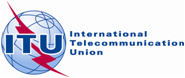 Ref:

Tel:Fax:Corrigendum 1 to
TSB Circular 75 COM 12/HO
+41 22 730 6356+41 22 730 5853-	To Administrations of Member States of the E-mail:tsbsg12@itu.int Copy:-	To ITU-T Sector Members;- To ITU-T Associates;-	To ITU-T Academia;-	To the Chairman and Vice-Chairmen of Study Group 12;-	To the Director of the Telecommunication Development Bureau;-	To the Director of the Radiocommunication BureauSubject:Study Group 12 calls for participation on P.ONRA, P.AMD and P.SPELQ